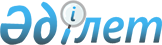 Біржан сал ауданы мәслихатының 2020 жылғы 24 желтоқсандағы № С-61/2 "2021-2023 жылдарға арналған Біржан сал ауданының Степняк қаласының, ауылдық округтер мен ауылдар бюджеттері туралы" шешіміне өзгерістер мен толықтырулар енгізу туралыАқмола облысы Біржан сал ауданы мәслихатының 2021 жылғы 5 қарашадағы № С-9/3 шешімі
      Біржан сал ауданының мәслихаты ШЕШТІ:
      1. Біржан сал ауданы мәслихатының "2021 - 2023 жылдарға арналған Біржан сал ауданының Степняк қаласының, ауылдық округтер мен ауылдар бюджеттері туралы" 2020 жылғы 24 желтоқсандағы № С-61/2 (Нормативтік құқықтық актілерді мемлекеттік тіркеу тізілімінде № 8330 болып тіркелген) шешіміне келесі өзгерістер мен толықтырулар енгізілсін:
      1-тармақ жаңа редакцияда жазылсын:
      "1. 2021 - 2023 жылдарға арналған Степняк қаласының бюджеті тиісінше 1, 2 және 3–қосымшаларға сәйкес, оның ішінде 2021 жылға келесі көлемдерде бекітілсін:
      1) кірістер – 213 581 мың теңге, оның ішінде:
      салықтық түсімдер – 13 455 мың теңге;
      салықтық емес түсімдер - 0 мың теңге;
      негізгі капиталды сатудан түсетін түсімдер - 0 мың теңге;
      трансферттер түсімі – 200 126 мың теңге;
      2) шығындар – 218 381 мың теңге;
      3) таза бюджеттік кредиттеу – 0 мың теңге;
      4) қаржы активтерімен операциялар бойынша сальдо – 0 мың теңге;
      5) бюджет тапшылығы (профициті) – -4 800 мың теңге;
      6) бюджет тапшылығын қаржыландыру (профицитін пайдалану) – 4 800 мың теңге.";
      1-1-тармақ жаңа редакцияда жазылсын:
      "1-1. 2021 жылға арналған Степняк қаласының бюджетінде 2021 жылдың 1 қаңтарына жинақталған 4 800 мың теңге сомасындағы бюджеттік қаражаттардың бос қалдықтары пайдаланылатыны ескерілсін.";
      2-тармақ жаңа редакцияда жазылсын:
      "2. 2021 - 2023 жылдарға арналған Макинка ауылдық округінің бюджеті тиісінше 4, 5 және 6–қосымшаларға сәйкес, оның ішінде 2021 жылға келесі көлемдерде бекітілсін:
      1) кірістер – 281 744,6 мың теңге, оның ішінде:
      салықтық түсімдер – 5 000 мың теңге;
      салықтық емес түсімдер – 0 мың теңге;
      негізгі капиталды сатудан түсетін түсімдер – 0 мың теңге;
      трансферттердің түсімдері – 276 744,6 мың теңге;
      2) шығындар – 283 244,6 мың теңге;
      3) таза бюджеттік кредиттеу – 0 мың теңге;
      4) қаржы активтерімен операциялар бойынша сальдо – 0 мың теңге;
      5) бюджет тапшылығы (профициті) – -1 500 мың теңге;
      6) бюджет тапшылығын қаржыландыру (профицитті пайдалану) – 1500 мың теңге.";
      3-тармақ жаңа редакцияда жазылсын:
      "3. 2021 - 2023 жылдарға арналған Аңғал батыр ауылдық округінің бюджеті тиісінше 7, 8 және 9–қосымшаларға сәйкес, оның ішінде 2021 жылға келесі көлемдерде бекітілсін:
      1) кірістер – 22 393 мың теңге, оның ішінде:
      салықтық түсімдер – 1 129 мың теңге;
      салықтық емес түсімдер – 0 мың теңге;
      негізгі капиталды сатудан түсетін түсімдер – 0 мың теңге;
      трансферттердің түсімдері – 21 264 мың теңге;
      2) шығындар – 24 993 мың теңге;
      3) таза бюджеттік кредиттеу – 0 мың теңге;
      4) қаржы активтерімен операциялар бойынша сальдо – 0 мың теңге;
      5) бюджет тапшылығы (профициті) – -2 600 мың теңге;
      6) бюджет тапшылығын қаржыландыру (профицитті пайдалану) – 2 600 мың теңге.";
      3-1-тармақ жаңа редакцияда жазылсын:
      "3-1. 2021 жылға арналған Аңғал батыр ауылдық округінің бюджетінде 2021 жылдың 1 қаңтарына жинақталған 2 600 мың теңге сомасындағы бюджеттік қаражаттардың бос қалдықтары пайдаланылатыны ескерілсін.";
      4-тармақ жаңа редакцияда жазылсын:
      "4. 2021 - 2023 жылдарға арналған Баймырза ауылдық округінің бюджеті тиісінше 10, 11 және 12–қосымшаларға сәйкес, оның ішінде 2021 жылға келесі көлемдерде бекітілсін:
      1) кірістер – 26 275,7 мың теңге, оның ішінде:
      салықтық түсімдер – 1 350 мың теңге;
      салықтық емес түсімдер – 0 мың теңге;
      негізгі капиталды сатудан түсетін түсімдер – 0 мың теңге;
      трансферттердің түсімдері – 24 925,7 мың теңге;
      2) шығындар – 26 925,7 мың теңге;
      3) таза бюджеттік кредиттеу – 0 мың теңге;
      4) қаржы активтерімен операциялар бойынша сальдо – 0 мың теңге;
      5) бюджет тапшылығы (профициті) – -650 мың теңге;
      6) бюджет тапшылығын қаржыландыру (профицитті пайдалану) – 650 мың теңге.";
      5-тармақ жаңа редакцияда жазылсын:
      "5. 2021 - 2023 жылдарға арналған Бірсуат ауылдық округінің бюджеті тиісінше 13, 14 және 15–қосымшаларға сәйкес, оның ішінде 2021 жылға келесі көлемдерде бекітілсін:
      1) кірістер – 30 535,1 мың теңге, оның ішінде:
      салықтық түсімдер – 1 000 мың теңге;
      салықтық емес түсімдер – 0 мың теңге;
      негізгі капиталды сатудан түсетін түсімдер – 0 мың теңге;
      трансферттердің түсімдері – 29 535,1 мың теңге;
      2) шығындар – 31 135,1 мың теңге;
      3) таза бюджеттік кредиттеу – 0 мың теңге;
      4) қаржы активтерімен операциялар бойынша сальдо – 0 мың теңге;
      5) бюджет тапшылығы (профициті) – -600 мың теңге;
      6) бюджет тапшылығын (профицитті пайдалану) қаржыландыру – 600 мың теңге.";
      6-тармақ жаңа редакцияда жазылсын:
      "6. 2021 - 2023 жылдарға арналған Уәлихан ауылдық округінің бюджеті тиісінше 16, 17 және 18-қосымшаларға сәйкес, оның ішінде 2021 жылға келесі көлемдерде бекітілсін:
      1) кірістер – 22 057 мың теңге, оның ішінде:
      салықтық түсімдер – 638 мың теңге;
      салықтық емес түсімдер – 0 мың теңге;
      негізгі капиталды сатудан түсетін түсімдер – 0 мың теңге;
      трансферттердің түсімдері – 21 419 мың теңге;
      2) шығындар – 22 237 мың теңге;
      3) таза бюджеттік кредиттеу – 0 мың теңге;
      4) қаржы активтерімен операциялар бойынша сальдо – 0 мың теңге;
      5) бюджет тапшылығы (профициті) – -180 мың теңге;
      6) бюджет тапшылығын (профицитті пайдалану) қаржыландыру – 180 мың теңге.";
      7-тармақ жаңа редакцияда жазылсын:
      "7. 2021 - 2023 жылдарға арналған Донской ауылдық округінің бюджеті тиісінше 19, 20 және 21–қосымшаларға сәйкес, оның ішінде 2021 жылға келесі көлемдерде бекітілсін:
      1) кірістер – 57 888 мың теңге, оның ішінде:
      салықтық түсімдер – 1 789 мың теңге;
      салықтық емес түсімдер – 0 мың теңге;
      негізгі капиталды сатудан түсетін түсімдер – 0 мың теңге;
      трансферттердің түсімдері – 56 099 мың теңге;
      2) шығындар – 59 788 мың теңге;
      3) таза бюджеттік кредиттеу – 0 мың теңге;
      4) қаржы активтерімен операциялар бойынша сальдо – 0 мың теңге;
      5) бюджет тапшылығы (профициті) – -1 900 мың теңге;
      6) бюджет тапшылығын қаржыландыру (профицитті пайдалану) – 1 900 мың теңге.";
      келесі мазмұндағы 7-1-тармақпен толықтырылсын:
      "7-1. 2021 жылға арналған Донской ауылдық округінің бюджетінде 2021 жылдың 1 қаңтарына жинақталған 1 900 мың теңге сомасындағы бюджеттік қаражаттардың бос қалдықтары пайдаланылатыны ескерілсін.";
      8-тармақ жаңа редакцияда жазылсын:
      "8. 2021 - 2023 жылдарға арналған Еңбекшілдер ауылдық округінің бюджеті тиісінше 22, 23 және 24–қосымшаларға сәйкес, оның ішінде 2021 жылға келесі көлемдерде бекітілсін:
      1) кірістер – 57 900 мың теңге, оның ішінде:
      салықтық түсімдер – 2 151 мың теңге;
      салықтық емес түсімдер – 0 мың теңге;
      негізгі капиталды сатудан түсетін түсімдер – 0 мың теңге;
      трансферттердің түсімдері – 55 749 мың теңге;
      2) шығындар – 58 500 мың теңге;
      3) таза бюджеттік кредиттеу – 0 мың теңге;
      4) қаржы активтерімен операциялар бойынша сальдо – 0 мың теңге;
      5) бюджет тапшылығы (профициті) – -600 мың теңге;
      6) бюджет тапшылығын қаржыландыру (профицитті пайдалану) – 600 мың теңге.";
      келесі мазмұндағы 8-1-тармақпен толықтырылсын:
      "8-1. 2021 жылға арналған Еңбекшілдер ауылдық округінің бюджетінде 2021 жылдың 1 қаңтарына жинақталған 600 мың теңге сомасындағы бюджеттік қаражаттардың бос қалдықтары пайдаланылатыны ескерілсін.";
      9-тармақ жаңа редакцияда жазылсын:
      "9. 2021 - 2023 жылдарға арналған Заурал ауылдық округінің бюджеті тиісінше 25, 26 және 27–қосымшаларға сәйкес, оның ішінде 2021 жылға келесі көлемдерде бекітілсін:
      1) кірістер – 30 057,8 мың теңге, оның ішінде:
      салықтық түсімдер – 1 150 мың теңге;
      салықтық емес түсімдер – 0 мың теңге;
      негізгі капиталды сатудан түсетін түсімдер – 0 мың теңге;
      трансферттердің түсімдері – 28 907,8 мың теңге;
      2) шығындар – 30 998,2 мың теңге;
      3) таза бюджеттік кредиттеу – 0 мың теңге;
      4) қаржы активтерімен операциялар бойынша сальдо – 0 мың теңге;
      5) бюджет тапшылығы (профициті) – -940,4 мың теңге;
      6) бюджет тапшылығын қаржыландыру (профицитті пайдалану) – 940,4 мың теңге.";
      9-1-тармақ жаңа редакцияда жазылсын:
      "9-1. 2021 жылға арналған Заурал ауылдық округінің бюджетінде 2021 жылдың 1 қаңтарына жинақталған 940,4 мың теңге сомасындағы бюджеттік қаражаттардың бос қалдықтары пайдаланылатыны ескерілсін.";
      10-тармақ жаңа редакцияда жазылсын:
      "10. 2021 - 2023 жылдарға арналған Үлгі ауылдық округінің бюджеті тиісінше 28, 29 және 30–қосымшаларға сәйкес, оның ішінде 2021 жылға келесі көлемдерде бекітілсін:
      1) кірістер – 51 684,6 мың теңге, оның ішінде:
      салықтық түсімдер – 2 671 мың теңге;
      салықтық емес түсімдер – 0 мың теңге;
      негізгі капиталды сатудан түсетін түсімдер – 0 мың теңге;
      трансферттердің түсімдері – 49 013,6 мың теңге;
      2) шығындар – 54 375,6 мың теңге;
      3) таза бюджеттік кредиттеу – 0 мың теңге;
      4) қаржы активтерімен операциялар бойынша сальдо – 0 мың теңге;
      5) бюджет тапшылығы (профициті) – -2 691 мың теңге;
      6) бюджет тапшылығын қаржыландыру (профицитті пайдалану) – 2 691 мың теңге.";
      10-1-тармақ жаңа редакцияда жазылсын:
      "10-1. 2021 жылға арналған Үлгі ауылдық округінің бюджетінде 2021 жылдың 1 қаңтарына жинақталған 2 691 мың теңге сомасындағы бюджеттік қаражаттардың бос қалдықтары пайдаланылатыны ескерілсін.";
      11-тармақ жаңа редакцияда жазылсын:
      "11. 2021 - 2023 жылдарға арналған Ақсу ауылының бюджеті тиісінше 31, 32 және 33–қосымшаларға сәйкес, оның ішінде 2021 жылға келесі көлемдерде бекітілсін:
      1) кірістер – 15 287,5 мың теңге, оның ішінде:
      салықтық түсімдер – 269 мың теңге;
      салықтық емес түсімдер – 0 мың теңге;
      негізгі капиталды сатудан түсетін түсімдер – 0 мың теңге;
      трансферттердің түсімдері – 15 018,5 мың теңге;
      2) шығындар – 15 287,5 мың теңге;
      3) таза бюджеттік кредиттеу – 0 мың теңге;
      4) қаржы активтерімен операциялар бойынша сальдо – 0 мың теңге;
      5) бюджет тапшылығы (профициті) – 0 мың теңге;
      6) бюджет тапшылығын қаржыландыру (профицитті пайдалану) – 0 мың теңге.";
      12-тармақ жаңа редакцияда жазылсын:
      "12. 2021 - 2023 жылдарға арналған Заозерный ауылының бюджеті тиісінше 34, 35 және 36–қосымшаларға сәйкес, оның ішінде 2021 жылға келесі көлемдерде бекітілсін:
      1) кірістер – 21 283 мың теңге, оның ішінде:
      салықтық түсімдер – 3 815 мың теңге;
      салықтық емес түсімдер – 0 мың теңге;
      негізгі капиталды сатудан түсетін түсімдер – 0 мың теңге;
      трансферттердің түсімдері – 17 468 мың теңге;
      2) шығындар – 21 583 мың теңге;
      3) таза бюджеттік кредиттеу – 0 мың теңге;
      4) қаржы активтерімен операциялар бойынша сальдо – 0 мың теңге;
      5) бюджет тапшылығы (профициті) – -300 мың теңге;
      6) бюджет тапшылығын қаржыландыру (профицитті пайдалану) – 300 мың теңге.";
      13-тармақ жаңа редакцияда жазылсын:
      "13. 2021 - 2023 жылдарға арналған Кенащы ауылының бюджеті тиісінше 37, 38 және 39–қосымшаларға сәйкес, оның ішінде 2021 жылға келесі көлемдерде бекітілсін:
      1) кірістер – 37 557,6 мың теңге, оның ішінде:
      салықтық түсімдер – 966 мың теңге;
      салықтық емес түсімдер – 0 мың теңге;
      негізгі капиталды сатудан түсетін түсімдер – 0 мың теңге;
      трансферттердің түсімдері – 36 591,6 мың теңге;
      2) шығындар – 37 557,6 мың теңге;
      3) таза бюджеттік кредиттеу – 0 мың теңге;
      4) қаржы активтерімен операциялар бойынша сальдо – 0 мың теңге;
      5) бюджет тапшылығы (профициті) – 0 мың теңге;
      6) бюджет тапшылығын қаржыландыру (профицитті пайдалану) – 0 мың теңге.";
      14-тармақ жаңа редакцияда жазылсын:
      "14. 2021 - 2023 жылдарға арналған Краснофлот ауылының бюджеті тиісінше 40, 41 және 42–қосымшаларға сәйкес, оның ішінде 2021 жылға келесі көлемдерде бекітілсін:
      1) кірістер – 20 180 мың теңге, оның ішінде:
      салықтық түсімдер – 437 мың теңге;
      салықтық емес түсімдер – 0 мың теңге;
      негізгі капиталды сатудан түсетін түсімдер – 0 мың теңге;
      трансферттердің түсімдері – 19 743 мың теңге;
      2) шығындар – 20 180 мың теңге;
      3) таза бюджеттік кредиттеу – 0 мың теңге;
      4) қаржы активтерімен операциялар бойынша сальдо – 0 мың теңге;
      5) бюджет тапшылығы (профициті) – 0 мың теңге;
      6) бюджет тапшылығын қаржыландыру (профицитті пайдалану) – 0 мың теңге.";
      15-тармақ жаңа редакцияда жазылсын:
      "15. 2021 - 2023 жылдарға арналған Мамай ауылының бюджеті тиісінше 43, 44 және 45–қосымшаларға сәйкес, оның ішінде 2021 жылға келесі көлемдерде бекітілсін:
      1) кірістер – 30 227 мың теңге, оның ішінде:
      салықтық түсімдер – 449 мың теңге;
      салықтық емес түсімдер – 0 мың теңге;
      негізгі капиталды сатудан түсетін түсімдер – 0 мың теңге;
      трансферттердің түсімдері – 29 778 мың теңге;
      2) шығындар – 30 627 мың теңге;
      3) таза бюджеттік кредиттеу – 0 мың теңге;
      4) қаржы активтерімен операциялар бойынша сальдо – 0 мың теңге;
      5) бюджет тапшылығы (профициті) – -400 мың теңге;
      6) бюджет тапшылығын қаржыландыру (профицитті пайдалану) – 400 мың теңге.";
      көрсетілген шешімнің 1, 4 ,7, 10, 13, 16, 19, 22, 25, 28, 31, 34, 37, 40, 43, 46, 47-қосымшалары осы шешімнің 1, 2, 3, 4, 5, 6, 7, 8, 9, 10, 11, 12, 13, 14, 15, 16, 17-қосымшаларына сәйкес жаңа редакцияда жазылсын.
      2. Осы шешім 2021 жылдың 1 қаңтарынан бастап қолданысқа енгізіледі. 2021 жылға арналған Степняк қаласының бюджеті 2021 жылға арналған Макинка ауылдық округінің бюджеті 2021 жылға арналған Аңғалбатыр ауылдық округінің бюджеті 2021 жылға арналған Баймырза ауылдық округінің бюджеті 2021 жылға арналған Бірсуат ауылдық округінің бюджеті 2021 жылға арналған Уәлихан ауылдық округінің бюджеті 2021 жылға арналған Донской ауылдық округінің бюджеті 2021 жылға арналған Еңбекшілдер ауылдық округінің бюджеті 2021 жылға арналған Заурал ауылдық округінің бюджеті 2021 жылға арналған Үлгі ауылдық округінің бюджеті 2021 жылға арналған Ақсу ауылының бюджеті 2021 жылға арналған Заозерный ауылының бюджеті 2021 жылға арналған Кеңашы ауылының бюджеті 2021 жылға арналған Краснофлот ауылының бюджеті 2021 жылға арналған Мамай ауылының бюджеті 2021 жылға арналған облыстық бюджеттен берілетін нысаналы трансферттер 2021 жылға арналған қала, ауылдық округтер мен ауылдар бюджеттеріне нысаналы трансферттер
					© 2012. Қазақстан Республикасы Әділет министрлігінің «Қазақстан Республикасының Заңнама және құқықтық ақпарат институты» ШЖҚ РМК
				
      Аудандық мәслихатының хатшысы

С.Шәуенов
Біржан сал ауданы
мәслихатының
2021 жылғы 5 қарашадағы
№ С-9/3 шешіміне
1-қосымшаБіржан сал ауданы
мәслихатының
2020 жылғы 24 желтоқсандағы
№ С-61/2 шешіміне
1-қосымша
Санаты
Санаты
Санаты
Санаты
Сома,
мың теңге
Сыныбы
Сыныбы
Сыныбы
Сома,
мың теңге
Кіші сыныбы
Кіші сыныбы
Сома,
мың теңге
Атауы
Сома,
мың теңге
1
2
3
4
5
1. Кірістер
213581
1
Салықтық түсімдер
13455
1
Табыс салығы
1297
2
Жеке табыс салығы 
1297
4
Меншiкке салынатын салықтар
12158
1
Мүлiкке салынатын салықтар
212
3
Жер салығы
2433
4
Көлiк құралдарына салынатын салық
9513
2
Салықтық емес түсiмдер
0
1
Мемлекеттік меншіктен түсетін кірістер
0
5
Мемлекеттік меншiгінде мүлiктi жалға беруден түсетiн кiрiстер
0
3
Негізгі капиталды сатудан түсетін түсімдер
0
1
Мемлекеттік мекемелерге бекітілген мемлекеттік мүлікті сату
0
1
Мемлекеттік мекемелерге бекітілген мемлекеттік мүлікті сату
0
4
Трансферттер түсімі
200126
2
Мемлекеттiк басқарудың жоғары тұрған органдарынан түсетiн трансферттер
200126
3
Аудандардың (облыстық маңызы бар қаланың) бюджетінен трансферттер
200126
Функционалдық топ 
Функционалдық топ 
Функционалдық топ 
Функционалдық топ 
Функционалдық топ 
Сома,
мың теңге
Функционалдық кіші топ 
Функционалдық кіші топ 
Функционалдық кіші топ 
Функционалдық кіші топ 
Сома,
мың теңге
Бюджеттік бағдарламалардың әкiмшiсi 
Бюджеттік бағдарламалардың әкiмшiсi 
Бюджеттік бағдарламалардың әкiмшiсi 
Сома,
мың теңге
Бағдарлама
Бағдарлама
Сома,
мың теңге
Атауы
Сома,
мың теңге
II. Шығындар
218381
01
Жалпы сипаттағы мемлекеттiк қызметтер
29405
1
Мемлекеттiк басқарудың жалпы функцияларын орындайтын өкiлдi, атқарушы және басқа органдар
29405
124
Аудандық маңызы бар қала, ауыл, кент, ауылдық округ әкімінің аппараты
29405
001
Аудандық маңызы бар қала, ауыл, кент, ауылдық округ әкімінің қызметін қамтамасыз ету жөніндегі қызметтер
28905
022
Мемлекеттік органның күрделі шығыстары
500
07
Тұрғын үй-коммуналдық шаруашылық
181112,7
3
Елді-мекендерді көркейту
181112,7
124
Аудандық маңызы бар қала, ауыл, кент, ауылдық округ әкімінің аппараты
181112,7
008
Елді мекендердегі көшелерді жарықтандыру
32200
009
Елді мекендердің санитариясын қамтамасыз ету
6200
011
Елді мекендерді абаттандыру мен көгалдандыру
132712,7
014
Елді мекендерді сумен жабдықтауды ұйымдастыру
10000
12
Көлiк және коммуникация
7863,3
1
Автомобиль көлiгi
7863,3
124
Аудандық маңызы бар қала, ауыл, кент, ауылдық округ әкімінің аппараты
7863,3
013
Аудандық маңызы бар қалаларда, ауылдарда, кенттерде, ауылдық округтерде автомобиль жолдарының жұмыс істеуін қамтамасыз ету
7863,3
III.Таза бюджеттік кредиттеу
0
IV. Қаржы активтерiмен операциялар бойынша сальдо
0
V. Бюджет тапшылығы (профициті)
-4800
VI. Бюджет тапшылығын қаржыландыру (профицитін пайдалану)
4800
8
Пайдаланатын бюджет қаражатының қалдықтары
4800
1
Бюджет қаражаты қалдықтары
4800
1
Бюджет қаражатының бос қалдықтары
4800
1
Бюджет қаражатының бос қалдықтары
4800Біржан сал ауданы
мәслихатының
2021 жылғы 5 қарашадағы
№ С-9/3 шешіміне
2-қосымшаБіржан сал ауданы
мәслихатының
2020 жылғы 24 желтоқсандағы
№ С-61/2 шешіміне
4-қосымша
Санаты 
Санаты 
Санаты 
Санаты 
Сома,
мың теңге
Сыныбы 
Сыныбы 
Сыныбы 
Сома,
мың теңге
Кіші сыныбы
Кіші сыныбы
Сома,
мың теңге
Атауы
Сома,
мың теңге
1
2
3
4
5
1. Кірістер
281744,6
1
Салықтық түсімдер
5000
1
Табыс салығы
0
2
Жеке табыс салығы 
0
4
Меншiкке салынатын салықтар
5000
1
Мүлiкке салынатын салықтар
80
3
Жер салығы
1795
4
Көлiк құралдарына салынатын салық
3125
2
Салықтық емес түсiмдер
0
1
Мемлекеттік меншіктен түсетін кірістер
0
5
Мемлекеттік меншiгінде мүлiктi жалға беруден түсетiн кiрiстер
0
3
Негізгі капиталды сатудан түсетін түсімдер
0
1
Мемлекеттік мекемелерге бекітілген мемлекеттік мүлікті сату
0
1
Мемлекеттік мекемелерге бекітілген мемлекеттік мүлікті сату
0
4
Трансферттер түсімі
276744,6
2
Мемлекеттiк басқарудың жоғары тұрған органдарынан түсетiн трансферттер
276744,6
3
Аудандардың (облыстық маңызы бар қаланың) бюджетінен трансферттер
276744,6
Функционалдық топ 
Функционалдық топ 
Функционалдық топ 
Функционалдық топ 
Функционалдық топ 
Сома,
мың теңге
Функционалдық кіші топ 
Функционалдық кіші топ 
Функционалдық кіші топ 
Функционалдық кіші топ 
Сома,
мың теңге
Бюджеттік бағдарламалардың әкiмшiсi 
Бюджеттік бағдарламалардың әкiмшiсi 
Бюджеттік бағдарламалардың әкiмшiсi 
Сома,
мың теңге
Бағдарлама
Бағдарлама
Сома,
мың теңге
Атауы
Сома,
мың теңге
II. Шығындар
283244,6
01
Жалпы сипаттағы мемлекеттiк қызметтер
20236
1
Мемлекеттiк басқарудың жалпы функцияларын орындайтын өкiлдi, атқарушы және басқа органдар
20236
124
Аудандық маңызы бар қала, ауыл, кент, ауылдық округ әкімінің аппараты
20236
001
Аудандық маңызы бар қала, ауыл, кент, ауылдық округ әкімінің қызметін қамтамасыз ету жөніндегі қызметтер
20236
07
Тұрғын үй-коммуналдық шаруашылық
18168
3
Елді-мекендерді көркейту
18168
124
Аудандық маңызы бар қала, ауыл, кент, ауылдық округ әкімінің аппараты
18168
008
Елді мекендердегі көшелерді жарықтандыру
1860,4
009
Елді мекендердің санитариясын қамтамасыз ету
1500
011
Елді мекендерді абаттандыру мен көгалдандыру
9443,6
014
Елді мекендерді сумен жабдықтауды ұйымдастыру
5364
08
Мәдениет, спорт, туризм және ақпараттық кеңістік
29991
2
Спорт
29991
124
Аудандық маңызы бар қала, ауыл, кент, ауылдық округ әкімінің аппараты
29991
028
Жергілікті деңгейде дене шынықтыру-сауықтыру және спорттық іс-шараларды өткізу
29991
12
Көлiк және коммуникация
214849,6
1
Автомобиль көлiгi
214849,6
124
Аудандық маңызы бар қала, ауыл, кент, ауылдық округ әкімінің аппараты
214849,6
013
Аудандық маңызы бар қалаларда, ауылдарда, кенттерде, ауылдық округтерде автомобиль жолдарының жұмыс істеуін қамтамасыз ету
214845,7
045
Аудандық маңызы бар қалаларда, ауылдарда, кенттерде, ауылдық округтерде автомобиль жолдарын күрделі және орташа жөндеу
3,9
III.Таза бюджеттік кредиттеу
0
IV. Қаржы активтерiмен операциялар бойынша сальдо
0
V. Бюджет тапшылығы (профициті)
-1500
VI. Бюджет тапшылығын қаржыландыру (профицитін пайдалану)
1500
8
Пайдаланатын бюджет қаражатының қалдықтары
1500
1
Бюджет қаражаты қалдықтары
1500
1
Бюджет қаражатының бос қалдықтары
1500
1
Бюджет қаражатының бос қалдықтары
1500Біржан сал ауданы
мәслихатының
2021 жылғы 5 қарашадағы
№ С-9/3 шешіміне
3-қосымшаБіржан сал ауданы
мәслихатының
2020 жылғы 24 желтоқсандағы
№ С-61/2 шешіміне
7-қосымша
Санаты 
Санаты 
Санаты 
Санаты 
Сома,
мың теңге
Сыныбы 
Сыныбы 
Сыныбы 
Сома,
мың теңге
Кіші сыныбы
Кіші сыныбы
Сома,
мың теңге
Атауы
Сома,
мың теңге
1
2
3
4
5
1. Кірістер
22393
1
Салықтық түсімдер
1129
1
Табыс салығы
0
2
Жеке табыс салығы 
0
4
Меншiкке салынатын салықтар
1129
1
Мүлiкке салынатын салықтар
13
3
Жер салығы
43
4
Көлiк құралдарына салынатын салық
1073
2
Салықтық емес түсiмдер
0
1
Мемлекеттік меншіктен түсетін кірістер
0
5
Мемлекеттік меншiгінде мүлiктi жалға беруден түсетiн кiрiстер
0
3
Негізгі капиталды сатудан түсетін түсімдер
0
1
Мемлекеттік мекемелерге бекітілген мемлекеттік мүлікті сату
0
1
Мемлекеттік мекемелерге бекітілген мемлекеттік мүлікті сату
0
4
Трансферттер түсімі
21264
2
Мемлекеттiк басқарудың жоғары тұрған органдарынан түсетiн трансферттер
21264
3
Аудандардың (облыстық маңызы бар қаланың) бюджетінен трансферттер
21264
Функционалдық топ 
Функционалдық топ 
Функционалдық топ 
Функционалдық топ 
Функционалдық топ 
Сома,
мың теңге
Функционалдық кіші топ 
Функционалдық кіші топ 
Функционалдық кіші топ 
Функционалдық кіші топ 
Сома,
мың теңге
Бюджеттік бағдарламалардың әкiмшiсi 
Бюджеттік бағдарламалардың әкiмшiсi 
Бюджеттік бағдарламалардың әкiмшiсi 
Сома,
мың теңге
Бағдарлама
Бағдарлама
Сома,
мың теңге
Атауы
Сома,
мың теңге
II. Шығындар
24993
01
Жалпы сипаттағы мемлекеттiк қызметтер
16315
1
Мемлекеттiк басқарудың жалпы функцияларын орындайтын өкiлдi, атқарушы және басқа органдар
16315
124
Аудандық маңызы бар қала, ауыл, кент, ауылдық округ әкімінің аппараты
16315
001
Аудандық маңызы бар қала, ауыл, кент, ауылдық округ әкімінің қызметін қамтамасыз ету жөніндегі қызметтер
16315
07
Тұрғын үй-коммуналдық шаруашылық
4485
3
Елді-мекендерді көркейту
4485
124
Аудандық маңызы бар қала, ауыл, кент, ауылдық округ әкімінің аппараты
4485
008
Елді мекендердегі көшелерді жарықтандыру
865
009
Елді мекендердің санитариясын қамтамасыз ету
253
011
Елді мекендерді абаттандыру және көгалдандыру
350
014
Елді мекендерді сумен жабдықтауды ұйымдастыру
3017
12
Көлiк және коммуникация
4193
1
Автомобиль көлiгi
4193
124
Аудандық маңызы бар қала, ауыл, кент, ауылдық округ әкімінің аппараты
4193
013
Аудандық маңызы бар қалаларда, ауылдарда, кенттерде, ауылдық округтерде автомобиль жолдарының жұмыс істеуін қамтамасыз ету
4193
III.Таза бюджеттік кредиттеу
0
IV. Қаржы активтерiмен операциялар бойынша сальдо
0
V. Бюджет тапшылығы (профициті)
-2600
VI. Бюджет тапшылығын қаржыландыру (профицитін пайдалану)
2600
8
Пайдаланатын бюджет қаражатының қалдықтары
2600
1
Бюджет қаражаты қалдықтары
2600
1
Бюджет қаражатының бос қалдықтары
2600
1
Бюджет қаражатының бос қалдықтары
2600Біржан сал ауданы
мәслихатының
2021 жылғы 5 қарашадағы
№ С-9/3 шешіміне
4-қосымшаБіржан сал ауданы
мәслихатының
2020 жылғы 24 желтоқсандағы
№ С-61/2 шешіміне
10-қосымша
Санаты
Санаты
Санаты
Санаты
Сома,
мың теңге
Сыныбы
Сыныбы
Сыныбы
Сома,
мың теңге
Кіші сыныбы
Кіші сыныбы
Сома,
мың теңге
Атауы
Сома,
мың теңге
1
2
3
4
5
1. Кірістер
26275,7
1
Салықтық түсімдер
1350
1
Табыс салығы
0
2
Жеке табыс салығы 
0
4
Меншiкке салынатын салықтар
1350
1
Мүлiкке салынатын салықтар
12
3
Жер салығы
50
4
Көлiк құралдарына салынатын салық
1288
2
Салықтық емес түсiмдер
0
1
Мемлекеттік меншіктен түсетін кірістер
0
5
Мемлекеттік меншiгінде мүлiктi жалға беруден түсетiн кiрiстер
0
3
Негізгі капиталды сатудан түсетін түсімдер
0
1
Мемлекеттік мекемелерге бекітілген мемлекеттік мүлікті сату
0
1
Мемлекеттік мекемелерге бекітілген мемлекеттік мүлікті сату
0
4
Трансферттер түсімі
24925,7
2
Мемлекеттiк басқарудың жоғары тұрған органдарынан түсетiн трансферттер
24925,7
3
Аудандардың (облыстық маңызы бар қаланың) бюджетінен трансферттер
24925,7
Функционалдық топ 
Функционалдық топ 
Функционалдық топ 
Функционалдық топ 
Функционалдық топ 
Сома,
мың теңге
Функционалдық кіші топ 
Функционалдық кіші топ 
Функционалдық кіші топ 
Функционалдық кіші топ 
Сома,
мың теңге
Бюджеттік бағдарламалардың әкiмшiсi 
Бюджеттік бағдарламалардың әкiмшiсi 
Бюджеттік бағдарламалардың әкiмшiсi 
Сома,
мың теңге
Бағдарлама
Бағдарлама
Сома,
мың теңге
Атауы
Сома,
мың теңге
II. Шығындар
26925,7
01
Жалпы сипаттағы мемлекеттiк қызметтер
18877
1
Мемлекеттiк басқарудың жалпы функцияларын орындайтын өкiлдi, атқарушы және басқа органдар
18877
124
Аудандық маңызы бар қала, ауыл, кент, ауылдық округ әкімінің аппараты
18877
001
Аудандық маңызы бар қала, ауыл, кент, ауылдық округ әкімінің қызметін қамтамасыз ету жөніндегі қызметтер
18877
07
Тұрғын үй-коммуналдық шаруашылық
3748,7
3
Елді-мекендерді көркейту
3748,7
124
Аудандық маңызы бар қала, ауыл, кент, ауылдық округ әкімінің аппараты
3748,7
008
Елді мекендердегі көшелерді жарықтандыру
568
009
Елді мекендердің санитариясын қамтамасыз ету
300
011
Елді мекендерді абаттандыру және көгалдандыру
2430,7
014
Елді мекендерді сумен жабдықтауды ұйымдастыру
450
12
Көлiк және коммуникация
4300
1
Автомобиль көлiгi
4300
124
Аудандық маңызы бар қала, ауыл, кент, ауылдық округ әкімінің аппараты
4300
013
Аудандық маңызы бар қалаларда, ауылдарда, кенттерде, ауылдық округтерде автомобиль жолдарының жұмыс істеуін қамтамасыз ету
4300
III.Таза бюджеттік кредиттеу
0
IV. Қаржы активтерiмен операциялар бойынша сальдо
0
V. Бюджет тапшылығы (профициті)
-650
VI. Бюджет тапшылығын қаржыландыру (профицитін пайдалану)
650
8
Пайдаланатын бюджет қаражатының қалдықтары
650
1
Бюджет қаражаты қалдықтары
650
1
Бюджет қаражатының бос қалдықтары
650
1
Бюджет қаражатының бос қалдықтары
650Біржан сал ауданы
мәслихатының
2021 жылғы 5 қарашадағы
№ С-9/3 шешіміне
5-қосымшаБіржан сал ауданы
мәслихатының
2020 жылғы 24 желтоқсандағы
№ С-61/2 шешіміне
13-қосымша
Санаты
Санаты
Санаты
Санаты
Сома,
мың теңге
Сыныбы
Сыныбы
Сыныбы
Сома,
мың теңге
Кіші сыныбы
Кіші сыныбы
Сома,
мың теңге
Атауы
Сома,
мың теңге
1
2
3
4
5
1. Кірістер
30535,1
1
Салықтық түсімдер
1000
1
Табыс салығы
0
2
Жеке табыс салығы 
0
4
Меншiкке салынатын салықтар
1000
1
Мүлiкке салынатын салықтар
14
3
Жер салығы
46
4
Көлiк құралдарына салынатын салық
940
2
Салықтық емес түсiмдер
0
1
Мемлекеттік меншіктен түсетін кірістер
0
5
Мемлекеттік меншiгінде мүлiктi жалға беруден түсетiн кiрiстер
0
3
Негізгі капиталды сатудан түсетін түсімдер
0
1
Мемлекеттік мекемелерге бекітілген мемлекеттік мүлікті сату
0
1
Мемлекеттік мекемелерге бекітілген мемлекеттік мүлікті сату
0
4
Трансферттер түсімі
29535,1
2
Мемлекеттiк басқарудың жоғары тұрған органдарынан түсетiн трансферттер
29535,1
3
Аудандардың (облыстық маңызы бар қаланың) бюджетінен трансферттер
29535,1
Функционалдық топ 
Функционалдық топ 
Функционалдық топ 
Функционалдық топ 
Функционалдық топ 
Сома,
мың теңге
Функционалдық кіші топ 
Функционалдық кіші топ 
Функционалдық кіші топ 
Функционалдық кіші топ 
Сома,
мың теңге
Бюджеттік бағдарламалардың әкiмшiсi 
Бюджеттік бағдарламалардың әкiмшiсi 
Бюджеттік бағдарламалардың әкiмшiсi 
Сома,
мың теңге
Бағдарлама
Бағдарлама
Сома,
мың теңге
Атауы
Сома,
мың теңге
II. Шығындар
31135,1
01
Жалпы сипаттағы мемлекеттiк қызметтер
22265
1
Мемлекеттiк басқарудың жалпы функцияларын орындайтын өкiлдi, атқарушы және басқа органдар
22265
124
Аудандық маңызы бар қала, ауыл, кент, ауылдық округ әкімінің аппараты
22265
001
Аудандық маңызы бар қала, ауыл, кент, ауылдық округ әкімінің қызметін қамтамасыз ету жөніндегі қызметтер
22265
07
Тұрғын үй-коммуналдық шаруашылық
5943,1
3
Елді-мекендерді көркейту
5943,1
124
Аудандық маңызы бар қала, ауыл, кент, ауылдық округ әкімінің аппараты
5943,1
008
Елді мекендердегі көшелерді жарықтандыру
3251,1
009
Елді мекендердің санитариясын қамтамасыз ету
1000
011
Елді мекендерді абаттандыру және көгалдандыру
700
014
Елді мекендерді сумен жабдықтауды ұйымдастыру
992
12
Көлiк және коммуникация
2927
1
Автомобиль көлiгi
2927
124
Аудандық маңызы бар қала, ауыл, кент, ауылдық округ әкімінің аппараты
2927
013
Аудандық маңызы бар қалаларда, ауылдарда, кенттерде, ауылдық округтерде автомобиль жолдарының жұмыс істеуін қамтамасыз ету
2927
III.Таза бюджеттік кредиттеу
0
IV. Қаржы активтерiмен операциялар бойынша сальдо
0
V. Бюджет тапшылығы (профициті)
-600
VI. Бюджет тапшылығын қаржыландыру (профицитін пайдалану)
600
8
Пайдаланатын бюджет қаражатының қалдықтары
600
1
Бюджет қаражаты қалдықтары
600
1
Бюджет қаражатының бос қалдықтары
600
1
Бюджет қаражатының бос қалдықтары
600Біржан сал ауданы
мәслихатының
2021 жылғы 5 қарашадағы
№ С-9/3 шешіміне
6-қосымшаБіржан сал ауданы
мәслихатының
2020 жылғы 24 желтоқсандағы
№ С-61/2 шешіміне
16-қосымша
Санаты 
Санаты 
Санаты 
Санаты 
Сома,
мың теңге
Сыныбы 
Сыныбы 
Сыныбы 
Сома,
мың теңге
Кіші сыныбы
Кіші сыныбы
Сома,
мың теңге
Атауы
Сома,
мың теңге
1
2
3
4
5
1. Кірістер
22057
1
Салықтық түсімдер
638
1
Табыс салығы
0
2
Жеке табыс салығы 
0
4
Меншiкке салынатын салықтар
638
1
Мүлiкке салынатын салықтар
10
3
Жер салығы
48
4
Көлiк құралдарына салынатын салық
580
2
Салықтық емес түсiмдер
0
1
Мемлекеттік меншіктен түсетін кірістер
0
5
Мемлекеттік меншiгінде мүлiктi жалға беруден түсетiн кiрiстер
0
3
Негізгі капиталды сатудан түсетін түсімдер
0
1
Мемлекеттік мекемелерге бекітілген мемлекеттік мүлікті сату
0
1
Мемлекеттік мекемелерге бекітілген мемлекеттік мүлікті сату
0
4
Трансферттер түсімі
21419
2
Мемлекеттiк басқарудың жоғары тұрған органдарынан түсетiн трансферттер
21419
3
Аудандардың (облыстық маңызы бар қаланың) бюджетінен трансферттер
21419
Функционалдық топ
Функционалдық топ
Функционалдық топ
Функционалдық топ
Функционалдық топ
Сома,
мың теңге
Функционалдық кіші топ
Функционалдық кіші топ
Функционалдық кіші топ
Функционалдық кіші топ
Сома,
мың теңге
Бюджеттік бағдарламалардың әкiмшiсi
Бюджеттік бағдарламалардың әкiмшiсi
Бюджеттік бағдарламалардың әкiмшiсi
Сома,
мың теңге
Бағдарлама
Бағдарлама
Сома,
мың теңге
Атауы
Сома,
мың теңге
II. Шығындар
22237
01
Жалпы сипаттағы мемлекеттiк қызметтер
18632
1
Мемлекеттiк басқарудың жалпы функцияларын орындайтын өкiлдi, атқарушы және басқа органдар
18632
124
Аудандық маңызы бар қала, ауыл, кент, ауылдық округ әкімінің аппараты
18632
001
Аудандық маңызы бар қала, ауыл, кент, ауылдық округ әкімінің қызметін қамтамасыз ету жөніндегі қызметтер
18632
022
Мемлекеттік органның күрделі шығыстары
420
07
Тұрғын үй-коммуналдық шаруашылық
2305
3
Елді-мекендерді көркейту
2305
124
Аудандық маңызы бар қала, ауыл, кент, ауылдық округ әкімінің аппараты
2305
009
Елді мекендердің санитариясын қамтамасыз ету
155
011
Елді мекендерді абаттандыру және көгалдандыру
0
014
Елді мекендерді сумен жабдықтауды ұйымдастыру
2150
12
Көлiк және коммуникация
1300
1
Автомобиль көлiгi
1300
124
Аудандық маңызы бар қала, ауыл, кент, ауылдық округ әкімінің аппараты
1300
013
Аудандық маңызы бар қалаларда, ауылдарда, кенттерде, ауылдық округтерде автомобиль жолдарының жұмыс істеуін қамтамасыз ету
1300
III.Таза бюджеттік кредиттеу
0
IV. Қаржы активтерiмен операциялар бойынша сальдо
0
V. Бюджет тапшылығы (профициті)
-180
VI. Бюджет тапшылығын қаржыландыру (профицитін пайдалану)
180
8
Пайдаланатын бюджет қаражатының қалдықтары
180
1
Бюджет қаражаты қалдықтары
180
1
Бюджет қаражатының бос қалдықтары
180
1
Бюджет қаражатының бос қалдықтары
180Біржан сал ауданы
мәслихатының
2021 жылғы 5 қарашадағы
№ С-9/3 шешіміне
7-қосымшаБіржан сал ауданы
мәслихатының
2020 жылғы 24 желтоқсандағы
№ С-61/2 шешіміне
19-қосымша
Санаты
Санаты
Санаты
Санаты
Сома,
мың теңге
Сыныбы
Сыныбы
Сыныбы
Сома,
мың теңге
Кіші сыныбы
Кіші сыныбы
Сома,
мың теңге
Атауы
Сома,
мың теңге
1
2
3
4
5
1. Кірістер
57888
1
Салықтық түсімдер
1789
1
Табыс салығы
0
2
Жеке табыс салығы 
0
4
Меншiкке салынатын салықтар
1789
1
Мүлiкке салынатын салықтар
40
3
Жер салығы
97
4
Көлiк құралдарына салынатын салық
1652
2
Салықтық емес түсiмдер
0
1
Мемлекеттік меншіктен түсетін кірістер
0
5
Мемлекеттік меншiгінде мүлiктi жалға беруден түсетiн кiрiстер
0
3
Негізгі капиталды сатудан түсетін түсімдер
0
1
Мемлекеттік мекемелерге бекітілген мемлекеттік мүлікті сату
0
1
Мемлекеттік мекемелерге бекітілген мемлекеттік мүлікті сату
0
4
Трансферттер түсімі
56099
2
Мемлекеттiк басқарудың жоғары тұрған органдарынан түсетiн трансферттер
56099
3
Аудандардың (облыстық маңызы бар қаланың) бюджетінен трансферттер
56099
Функционалдық топ 
Функционалдық топ 
Функционалдық топ 
Функционалдық топ 
Функционалдық топ 
Сома,
мың теңге
Функционалдық кіші топ 
Функционалдық кіші топ 
Функционалдық кіші топ 
Функционалдық кіші топ 
Сома,
мың теңге
Бюджеттік бағдарламалардың әкiмшiсi 
Бюджеттік бағдарламалардың әкiмшiсi 
Бюджеттік бағдарламалардың әкiмшiсi 
Сома,
мың теңге
Бағдарлама
Бағдарлама
Сома,
мың теңге
Атауы
Сома,
мың теңге
II. Шығындар
59788
01
Жалпы сипаттағы мемлекеттiк қызметтер
16345
1
Мемлекеттiк басқарудың жалпы функцияларын орындайтын өкiлдi, атқарушы және басқа органдар
16345
124
Аудандық маңызы бар қала, ауыл, кент, ауылдық округ әкімінің аппараты
16345
001
Аудандық маңызы бар қала, ауыл, кент, ауылдық округ әкімінің қызметін қамтамасыз ету жөніндегі қызметтер
16345
07
Тұрғын үй-коммуналдық шаруашылық
8060
3
Елді-мекендерді көркейту
8060
124
Аудандық маңызы бар қала, ауыл, кент, ауылдық округ әкімінің аппараты
8060
008
Елді мекендердегі көшелерді жарықтандыру
3347
009
Елді мекендердің санитариясын қамтамасыз ету
1298
011
Елді мекендерді абаттандыру және көгалдандыру
45
014
Елді мекендерді сумен жабдықтауды ұйымдастыру
3370
08
Мәдениет, спорт, туризм және ақпараттық кеңістік
31237
2
Спорт
31237
124
Аудандық маңызы бар қала, ауыл, кент, ауылдық округ әкімінің аппараты
31237
028
Жергілікті деңгейде дене шынықтыру-сауықтыру және спорттық іс-шараларды өткізу
31237
12
Көлiк және коммуникация
4146
1
Автомобиль көлiгi
4146
124
Аудандық маңызы бар қала, ауыл, кент, ауылдық округ әкімінің аппараты
4146
013
Аудандық маңызы бар қалаларда, ауылдарда, кенттерде, ауылдық округтерде автомобиль жолдарының жұмыс істеуін қамтамасыз ету
4146
III.Таза бюджеттік кредиттеу
0
IV. Қаржы активтерiмен операциялар бойынша сальдо
0
V. Бюджет тапшылығы (профициті)
-1900
VI. Бюджет тапшылығын қаржыландыру (профицитін пайдалану)
1900
8
Пайдаланатын бюджет қаражатының қалдықтары
1900
1
Бюджет қаражаты қалдықтары
1900
1
Бюджет қаражатының бос қалдықтары
1900
1
Бюджет қаражатының бос қалдықтары
1900Біржан сал ауданы
мәслихатының
2021 жылғы 5 қарашадағы
№ С-9/3 шешіміне
8-қосымшаБіржан сал ауданы
мәслихатының
2020 жылғы 24 желтоқсандағы
№ С-61/2 шешіміне
22-қосымша
Санаты 
Санаты 
Санаты 
Санаты 
Сома,
мың теңге
Сыныбы 
Сыныбы 
Сыныбы 
Сома,
мың теңге
Кіші сыныбы
Кіші сыныбы
Сома,
мың теңге
Атауы
Сома,
мың теңге
1
2
3
4
5
1. Кірістер
57900
1
Салықтық түсімдер
2151
1
Табыс салығы
0
2
Жеке табыс салығы 
0
4
Меншiкке салынатын салықтар
2151
1
Мүлiкке салынатын салықтар
34
3
Жер салығы
103
4
Көлiк құралдарына салынатын салық
2014
2
Салықтық емес түсiмдер
0
1
Мемлекеттік меншіктен түсетін кірістер
0
5
Мемлекеттік меншiгінде мүлiктi жалға беруден түсетiн кiрiстер
0
3
Негізгі капиталды сатудан түсетін түсімдер
0
1
Мемлекеттік мекемелерге бекітілген мемлекеттік мүлікті сату
0
1
Мемлекеттік мекемелерге бекітілген мемлекеттік мүлікті сату
0
4
Трансферттер түсімі
55749
2
Мемлекеттiк басқарудың жоғары тұрған органдарынан түсетiн трансферттер
55749
3
Аудандардың (облыстық маңызы бар қаланың) бюджетінен трансферттер
55749
Функционалдық топ 
Функционалдық топ 
Функционалдық топ 
Функционалдық топ 
Функционалдық топ 
Сома,
мың теңге
Функционалдық кіші топ 
Функционалдық кіші топ 
Функционалдық кіші топ 
Функционалдық кіші топ 
Сома,
мың теңге
Бюджеттік бағдарламалардың әкiмшiсi 
Бюджеттік бағдарламалардың әкiмшiсi 
Бюджеттік бағдарламалардың әкiмшiсi 
Сома,
мың теңге
Бағдарлама
Бағдарлама
Сома,
мың теңге
Атауы
Сома,
мың теңге
II. Шығындар
58500
01
Жалпы сипаттағы мемлекеттiк қызметтер
16212,4
1
Мемлекеттiк басқарудың жалпы функцияларын орындайтын өкiлдi, атқарушы және басқа органдар
16212,4
124
Аудандық маңызы бар қала, ауыл, кент, ауылдық округ әкімінің аппараты
16212,4
001
Аудандық маңызы бар қала, ауыл, кент, ауылдық округ әкімінің қызметін қамтамасыз ету жөніндегі қызметтер
16212,4
07
Тұрғын үй-коммуналдық шаруашылық
11106,2
3
Елді-мекендерді көркейту
11106,2
124
Аудандық маңызы бар қала, ауыл, кент, ауылдық округ әкімінің аппараты
11106,2
008
Елді мекендердегі көшелерді жарықтандыру
1645,6
009
Елді мекендердің санитариясын қамтамасыз ету
4799
011
Елді мекендерді абаттандыру және көгалдандыру
316
014
Елді мекендерді сумен жабдықтауды ұйымдастыру
4345,6
08
Мәдениет,спорт,туризм және ақпараттық кеңістік
30115,4
2
Спорт
30115,4
124
Аудандық маңызы бар қала, ауыл, кент, ауылдық округ әкімінің аппараты
30115,4
028
Жергілікті деңгейде дене шынықтыру-сауықтыру және спорттық іс-шараларды өткізу
30115,4
12
Көлiк және коммуникация
1006
1
Автомобиль көлiгi
1006
124
Аудандық маңызы бар қала, ауыл, кент, ауылдық округ әкімінің аппараты
1006
013
Аудандық маңызы бар қалаларда, ауылдарда, кенттерде, ауылдық округтерде автомобиль жолдарының жұмыс істеуін қамтамасыз ету
1006
III.Таза бюджеттік кредиттеу
0
IV. Қаржы активтерiмен операциялар бойынша сальдо
0
V. Бюджет тапшылығы (профициті)
-600
VI. Бюджет тапшылығын қаржыландыру (профицитін пайдалану)
600
8
Пайдаланатын бюджет қаражатының қалдықтары
600
1
Бюджет қаражаты қалдықтары
600
1
Бюджет қаражатының бос қалдықтары
600
1
Бюджет қаражатының бос қалдықтары
600Біржан сал ауданы
мәслихатының
2021 жылғы 5 қарашадағы
№ С-9/3 шешіміне
9-қосымшаБіржан сал ауданы
мәслихатының
2020 жылғы 24 желтоқсандағы
№ С-61/2 шешіміне
25-қосымша
Санаты 
Санаты 
Санаты 
Санаты 
Сома,
мың теңге
Сыныбы 
Сыныбы 
Сыныбы 
Сома,
мың теңге
Кіші сыныбы
Кіші сыныбы
Сома,
мың теңге
Атауы
Сома,
мың теңге
1
2
3
4
5
1. Кірістер
30057,8
1
Салықтық түсімдер
1150
1
Табыс салығы
0
2
Жеке табыс салығы 
0
4
Меншiкке салынатын салықтар
1150
1
Мүлiкке салынатын салықтар
20
3
Жер салығы
100
4
Көлiк құралдарына салынатын салық
1030
2
Салықтық емес түсiмдер
0
1
Мемлекеттік меншіктен түсетін кірістер
0
5
Мемлекеттік меншiгінде мүлiктi жалға беруден түсетiн кiрiстер
0
3
Негізгі капиталды сатудан түсетін түсімдер
0
1
Мемлекеттік мекемелерге бекітілген мемлекеттік мүлікті сату
0
1
Мемлекеттік мекемелерге бекітілген мемлекеттік мүлікті сату
0
4
Трансферттер түсімі
28907,8
2
Мемлекеттiк басқарудың жоғары тұрған органдарынан түсетiн трансферттер
28907,8
3
Аудандардың (облыстық маңызы бар қаланың) бюджетінен трансферттер
28907,8
Функционалдық топ 
Функционалдық топ 
Функционалдық топ 
Функционалдық топ 
Функционалдық топ 
Сома,
мың теңге
Функционалдық кіші топ 
Функционалдық кіші топ 
Функционалдық кіші топ 
Функционалдық кіші топ 
Сома,
мың теңге
Бюджеттік бағдарламалардың әкiмшiсi 
Бюджеттік бағдарламалардың әкiмшiсi 
Бюджеттік бағдарламалардың әкiмшiсi 
Сома,
мың теңге
Бағдарлама
Бағдарлама
Сома,
мың теңге
Атауы
Сома,
мың теңге
II. Шығындар
30998,2
01
Жалпы сипаттағы мемлекеттiк қызметтер
19955
1
Мемлекеттiк басқарудың жалпы функцияларын орындайтын өкiлдi, атқарушы және басқа органдар
19955
124
Аудандық маңызы бар қала, ауыл, кент, ауылдық округ әкімінің аппараты
19955
001
Аудандық маңызы бар қала, ауыл, кент, ауылдық округ әкімінің қызметін қамтамасыз ету жөніндегі қызметтер
19955
07
Тұрғын үй-коммуналдық шаруашылық
6715,8
3
Елді-мекендерді көркейту
6715,8
124
Аудандық маңызы бар қала, ауыл, кент, ауылдық округ әкімінің аппараты
6715,8
008
Елді мекендердегі көшелерді жарықтандыру
1302
009
Елді мекендердің санитариясын қамтамасыз ету
0
014
Елді мекендерді сумен жабдықтауды ұйымдастыру
5413,8
12
Көлiк және коммуникация
4327
1
Автомобиль көлiгi
4327
124
Аудандық маңызы бар қала, ауыл, кент, ауылдық округ әкімінің аппараты
4327
013
Аудандық маңызы бар қалаларда, ауылдарда, кенттерде, ауылдық округтерде автомобиль жолдарының жұмыс істеуін қамтамасыз ету
4327
15
Трансферттер
0,4
1
Трансферттер
0,4
124
Аудандық маңызы бар қала, ауыл, кент, ауылдық округ әкімінің аппараты
0,4
048
Пайдаланылмаған (толық пайдаланылмаған) нысаналы трансферттерді қайтару
0,4
III.Таза бюджеттік кредиттеу
0
IV. Қаржы активтерiмен операциялар бойынша сальдо
0
V. Бюджет тапшылығы (профициті)
-940,4
VI. Бюджет тапшылығын қаржыландыру (профицитін пайдалану)
940,4
8
Пайдаланатын бюджет қаражатының қалдықтары
940,4
1
Бюджет қаражаты қалдықтары
940,4
1
Бюджет қаражатының бос қалдықтары
940,4
1
Бюджет қаражатының бос қалдықтары
940,4Біржан сал ауданы
мәслихатының
2021 жылғы 5 қарашадағы
№ С-9/3 шешіміне
10-қосымшаБіржан сал ауданы
мәслихатының
2020 жылғы 24 желтоқсандағы
№ С-61/2 шешіміне
28-қосымша
Санаты 
Санаты 
Санаты 
Санаты 
Сома,
мың теңге
Сыныбы 
Сыныбы 
Сыныбы 
Сома,
мың теңге
Кіші сыныбы
Кіші сыныбы
Сома,
мың теңге
Атауы
Сома,
мың теңге
1
2
3
4
5
1. Кірістер
51684,6
1
Салықтық түсімдер
2671
1
Табыс салығы
0
2
Жеке табыс салығы 
0
4
Меншiкке салынатын салықтар
2671
1
Мүлiкке салынатын салықтар
47
3
Жер салығы
571
4
Көлiк құралдарына салынатын салық
2053
2
Салықтық емес түсiмдер
0
1
Мемлекеттік меншіктен түсетін кірістер
0
5
Мемлекеттік меншiгінде мүлiктi жалға беруден түсетiн кiрiстер
0
3
Негізгі капиталды сатудан түсетін түсімдер
0
1
Мемлекеттік мекемелерге бекітілген мемлекеттік мүлікті сату
0
1
Мемлекеттік мекемелерге бекітілген мемлекеттік мүлікті сату
0
4
Трансферттер түсімі
49013,6
2
Мемлекеттiк басқарудың жоғары тұрған органдарынан түсетiн трансферттер
49013,6
3
Аудандардың (облыстық маңызы бар қаланың) бюджетінен трансферттер
49013,6
Функционалдық топ 
Функционалдық топ 
Функционалдық топ 
Функционалдық топ 
Функционалдық топ 
Сома,
мың теңге
Функционалдық кіші топ 
Функционалдық кіші топ 
Функционалдық кіші топ 
Функционалдық кіші топ 
Сома,
мың теңге
Бюджеттік бағдарламалардың әкiмшiсi 
Бюджеттік бағдарламалардың әкiмшiсi 
Бюджеттік бағдарламалардың әкiмшiсi 
Сома,
мың теңге
Бағдарлама
Бағдарлама
Сома,
мың теңге
Атауы
Сома,
мың теңге
II. Шығындар
54375,6
01
Жалпы сипаттағы мемлекеттiк қызметтер
23981
1
Мемлекеттiк басқарудың жалпы функцияларын орындайтын өкiлдi, атқарушы және басқа органдар
23981
124
Аудандық маңызы бар қала, ауыл, кент, ауылдық округ әкімінің аппараты
23981
001
Аудандық маңызы бар қала, ауыл, кент, ауылдық округ әкімінің қызметін қамтамасыз ету жөніндегі қызметтер
23981
07
Тұрғын үй-коммуналдық шаруашылық
24693,6
3
Елді-мекендерді көркейту
24693,6
124
Аудандық маңызы бар қала, ауыл, кент, ауылдық округ әкімінің аппараты
24693,6
008
Елді мекендердегі көшелерді жарықтандыру
12636
009
Елді мекендердің санитариясын қамтамасыз ету
1543
011
Елді мекендерді абаттандыру және көгалдандыру
8964,6
014
Елді мекендерді сумен жабдықтауды ұйымдастыру
1550
12
Көлiк және коммуникация
5701
1
Автомобиль көлiгi
5701
124
Аудандық маңызы бар қала, ауыл, кент, ауылдық округ әкімінің аппараты
5701
013
Аудандық маңызы бар қалаларда, ауылдарда, кенттерде, ауылдық округтерде автомобиль жолдарының жұмыс істеуін қамтамасыз ету
5701
III.Таза бюджеттік кредиттеу
0
IV. Қаржы активтерiмен операциялар бойынша сальдо
0
V. Бюджет тапшылығы (профициті)
-2691
VI. Бюджет тапшылығын қаржыландыру (профицитін пайдалану)
2691
8
Пайдаланатын бюджет қаражатының қалдықтары
2691
1
Бюджет қаражаты қалдықтары
2691
1
Бюджет қаражатының бос қалдықтары
2691
1
Бюджет қаражатының бос қалдықтары
2691Біржан сал ауданы
мәслихатының
2021 жылғы 5 қарашадағы
№ С-9/3 шешіміне
11-қосымшаБіржан сал ауданы
мәслихатының
2020 жылғы 24 желтоқсандағы
№ С-61/2 шешіміне
31-қосымша
Санаты 
Санаты 
Санаты 
Санаты 
Сома,
мың теңге
Сыныбы 
Сыныбы 
Сыныбы 
Сома,
мың теңге
Кіші сыныбы
Кіші сыныбы
Сома,
мың теңге
Атауы
Сома,
мың теңге
1
2
3
4
5
1. Кірістер
15287,5
1
Салықтық түсімдер
269
1
Табыс салығы
0
2
Жеке табыс салығы 
0
4
Меншiкке салынатын салықтар
269
1
Мүлiкке салынатын салықтар
5
3
Жер салығы
52
4
Көлiк құралдарына салынатын салық
212
2
Салықтық емес түсiмдер
0
1
Мемлекеттік меншіктен түсетін кірістер
0
5
Мемлекеттік меншiгінде мүлiктi жалға беруден түсетiн кiрiстер
0
3
Негізгі капиталды сатудан түсетін түсімдер
0
1
Мемлекеттік мекемелерге бекітілген мемлекеттік мүлікті сату
0
1
Мемлекеттік мекемелерге бекітілген мемлекеттік мүлікті сату
0
4
Трансферттер түсімі 
15018,5
2
Мемлекеттiк басқарудың жоғары тұрған органдарынан түсетiн трансферттер
15018,5
3
Аудандардың (облыстық маңызы бар қаланың) бюджетінен трансферттер
15018,5
Функционалдық топ 
Функционалдық топ 
Функционалдық топ 
Функционалдық топ 
Функционалдық топ 
Сома,
мың теңге
Функционалдық кіші топ 
Функционалдық кіші топ 
Функционалдық кіші топ 
Функционалдық кіші топ 
Сома,
мың теңге
Бюджеттік бағдарламалардың әкiмшiсi 
Бюджеттік бағдарламалардың әкiмшiсi 
Бюджеттік бағдарламалардың әкiмшiсi 
Сома,
мың теңге
Бағдарлама
Бағдарлама
Сома,
мың теңге
Атауы
Сома,
мың теңге
II. Шығындар
15287,5
01
Жалпы сипаттағы мемлекеттiк қызметтер
10251
1
Мемлекеттiк басқарудың жалпы функцияларын орындайтын өкiлдi, атқарушы және басқа органдар
10251
124
Аудандық маңызы бар қала, ауыл, кент, ауылдық округ әкімінің аппараты
10251
001
Аудандық маңызы бар қала, ауыл, кент, ауылдық округ әкімінің қызметін қамтамасыз ету жөніндегі қызметтер
10251
07
Тұрғын үй-коммуналдық шаруашылық
1153
3
Елді-мекендерді көркейту
1153
124
Аудандық маңызы бар қала, ауыл, кент, ауылдық округ әкімінің аппараты
1153
008
Елді мекендердегі көшелерді жарықтандыру
737
009
Елді мекендердің санитариясын қамтамасыз ету
96
011
Елді мекендерді абаттандыру және көгалдандыру
200
014
Елді мекендерді сумен жабдықтауды ұйымдастыру
120
12
Көлiк және коммуникация
3883,5
1
Автомобиль көлiгi
3883,5
124
Аудандық маңызы бар қала, ауыл, кент, ауылдық округ әкімінің аппараты
3883,5
013
Аудандық маңызы бар қалаларда, ауылдарда, кенттерде, ауылдық округтерде автомобиль жолдарының жұмыс істеуін қамтамасыз ету
3883,5
III.Таза бюджеттік кредиттеу
0
IV. Қаржы активтерiмен операциялар бойынша сальдо
0
V. Бюджет тапшылығы (профициті)
0
VI. Бюджет тапшылығын қаржыландыру (профицитін пайдалану)
0
8
Пайдаланатын бюджет қаражатының қалдықтары
0
1
Бюджет қаражаты қалдықтары
0
1
Бюджет қаражатының бос қалдықтары
0
1
Бюджет қаражатының бос қалдықтары
0Біржан сал ауданы
мәслихатының
2021 жылғы 5 қарашадағы
№ С-9/3 шешіміне
12-қосымшаБіржан сал ауданы
мәслихатының
2020 жылғы 24 желтоқсандағы
№ С-61/2 шешіміне
34-қосымша
Санаты 
Санаты 
Санаты 
Санаты 
Сома,
мың теңге
Сыныбы 
Сыныбы 
Сыныбы 
Сома,
мың теңге
Кіші сыныбы
Кіші сыныбы
Сома,
мың теңге
Атауы
Сома,
мың теңге
1
2
3
4
5
1. Кірістер
21283
1
Салықтық түсімдер
3815
1
Табыс салығы
0
2
Жеке табыс салығы 
0
4
Меншiкке салынатын салықтар
3815
1
Мүлiкке салынатын салықтар
8
3
Жер салығы
716
4
Көлiк құралдарына салынатын салық
3091
2
Салықтық емес түсiмдер
0
1
Мемлекеттік меншіктен түсетін кірістер
0
5
Мемлекеттік меншiгінде мүлiктi жалға беруден түсетiн кiрiстер
0
3
Негізгі капиталды сатудан түсетін түсімдер
0
1
Мемлекеттік мекемелерге бекітілген мемлекеттік мүлікті сату
0
1
Мемлекеттік мекемелерге бекітілген мемлекеттік мүлікті сату
0
4
Трансферттер түсімі 
17468
2
Мемлекеттiк басқарудың жоғары тұрған органдарынан түсетiн трансферттер
17468
3
Аудандардың (облыстық маңызы бар қаланың) бюджетінен трансферттер
17468
Функционалдық топ 
Функционалдық топ 
Функционалдық топ 
Функционалдық топ 
Функционалдық топ 
Сома,
мың теңге
Функционалдық кіші топ 
Функционалдық кіші топ 
Функционалдық кіші топ 
Функционалдық кіші топ 
Сома,
мың теңге
Бюджеттік бағдарламалардың әкiмшiсi 
Бюджеттік бағдарламалардың әкiмшiсi 
Бюджеттік бағдарламалардың әкiмшiсi 
Сома,
мың теңге
Бағдарлама
Бағдарлама
Сома,
мың теңге
Атауы
Сома,
мың теңге
II. Шығындар
21583
01
Жалпы сипаттағы мемлекеттiк қызметтер
17559
1
Мемлекеттiк басқарудың жалпы функцияларын орындайтын өкiлдi, атқарушы және басқа органдар
17559
124
Аудандық маңызы бар қала, ауыл, кент, ауылдық округ әкімінің аппараты
17559
001
Аудандық маңызы бар қала, ауыл, кент, ауылдық округ әкімінің қызметін қамтамасыз ету жөніндегі қызметтер
17559
07
Тұрғын үй-коммуналдық шаруашылық
2310
3
Елді-мекендерді көркейту
2310
124
Аудандық маңызы бар қала, ауыл, кент, ауылдық округ әкімінің аппараты
2310
008
Елді мекендердегі көшелерді жарықтандыру
0
009
Елді мекендердің санитариясын қамтамасыз ету
710
011
Елді мекендерді абаттандыру және көгалдандыру
1600
12
Көлiк және коммуникация
1714
1
Автомобиль көлiгi
1714
124
Аудандық маңызы бар қала, ауыл, кент, ауылдық округ әкімінің аппараты
1714
013
Аудандық маңызы бар қалаларда, ауылдарда, кенттерде, ауылдық округтерде автомобиль жолдарының жұмыс істеуін қамтамасыз ету
1714
III.Таза бюджеттік кредиттеу
0
IV. Қаржы активтерiмен операциялар бойынша сальдо
0
V. Бюджет тапшылығы (профициті)
-300
VI. Бюджет тапшылығын қаржыландыру (профицитін пайдалану)
300
8
Пайдаланатын бюджет қаражатының қалдықтары
300
1
Бюджет қаражаты қалдықтары
300
1
Бюджет қаражатының бос қалдықтары
300
1
Бюджет қаражатының бос қалдықтары
300Біржан сал ауданы
мәслихатының
2021 жылғы 5 қарашадағы
№ С-9/3 шешіміне
13-қосымшаБіржан сал ауданы
мәслихатының
2020 жылғы 24 желтоқсандағы
№ С-61/2 шешіміне
37-қосымша
Санаты 
Санаты 
Санаты 
Санаты 
Сома,
мың теңге
Сыныбы 
Сыныбы 
Сыныбы 
Сома,
мың теңге
Кіші сыныбы
Кіші сыныбы
Сома,
мың теңге
Атауы
Сома,
мың теңге
1
2
3
4
5
1. Кірістер
37557,6
1
Салықтық түсімдер
966
1
Табыс салығы
0
2
Жеке табыс салығы 
0
4
Меншiкке салынатын салықтар
966
1
Мүлiкке салынатын салықтар
9
3
Жер салығы
25
4
Көлiк құралдарына салынатын салық
932
2
Салықтық емес түсiмдер
0
1
Мемлекеттік меншіктен түсетін кірістер
0
5
Мемлекеттік меншiгінде мүлiктi жалға беруден түсетiн кiрiстер
0
3
Негізгі капиталды сатудан түсетін түсімдер
0
1
Мемлекеттік мекемелерге бекітілген мемлекеттік мүлікті сату
0
1
Мемлекеттік мекемелерге бекітілген мемлекеттік мүлікті сату
0
4
Трансферттер түсімі
36591,6
2
Мемлекеттiк басқарудың жоғары тұрған органдарынан түсетiн трансферттер
36591,6
3
Аудандардың (облыстық маңызы бар қаланың) бюджетінен трансферттер
36591,6
Функционалдық топ 
Функционалдық топ 
Функционалдық топ 
Функционалдық топ 
Функционалдық топ 
Сома,
мың теңге
Функционалдық кіші топ 
Функционалдық кіші топ 
Функционалдық кіші топ 
Функционалдық кіші топ 
Сома,
мың теңге
Бюджеттік бағдарламалардың әкiмшiсi 
Бюджеттік бағдарламалардың әкiмшiсi 
Бюджеттік бағдарламалардың әкiмшiсi 
Сома,
мың теңге
Бағдарлама
Бағдарлама
Сома,
мың теңге
Атауы
Сома,
мың теңге
II. Шығындар
37557,6
01
Жалпы сипаттағы мемлекеттiк қызметтер
13270
1
Мемлекеттiк басқарудың жалпы функцияларын орындайтын өкiлдi, атқарушы және басқа органдар
13270
124
Аудандық маңызы бар қала, ауыл, кент, ауылдық округ әкімінің аппараты
13270
001
Аудандық маңызы бар қала, ауыл, кент, ауылдық округ әкімінің қызметін қамтамасыз ету жөніндегі қызметтер
13270
07
Тұрғын үй-коммуналдық шаруашылық
23787,6
3
Елді-мекендерді көркейту
23787,6
124
Аудандық маңызы бар қала, ауыл, кент, ауылдық округ әкімінің аппараты
23787,6
008
Елді мекендердегі көшелерді жарықтандыру
6334,6
009
Елді мекендердің санитариясын қамтамасыз ету
1150
014
Елді мекендерді сумен жабдықтауды ұйымдастыру
16303
12
Көлiк және коммуникация
500
1
Автомобиль көлiгi
500
124
Аудандық маңызы бар қала, ауыл, кент, ауылдық округ әкімінің аппараты
500
013
Аудандық маңызы бар қалаларда, ауылдарда, кенттерде, ауылдық округтерде автомобиль жолдарының жұмыс істеуін қамтамасыз ету
500
III.Таза бюджеттік кредиттеу
0
IV. Қаржы активтерiмен операциялар бойынша сальдо
0
V. Бюджет тапшылығы (профициті)
0
VI. Бюджет тапшылығын қаржыландыру (профицитін пайдалану)
0
8
Пайдаланатын бюджет қаражатының қалдықтары
0
1
Бюджет қаражаты қалдықтары
0
1
Бюджет қаражатының бос қалдықтары
0
1
Бюджет қаражатының бос қалдықтары
0Біржан сал ауданы
мәслихатының
2021 жылғы 5 қарашадағы
№ С-9/3 шешіміне
14-қосымшаБіржан сал ауданы
мәслихатының
2020 жылғы 24 желтоқсандағы
№ С-61/2 шешіміне
40-қосымша
Санаты 
Санаты 
Санаты 
Санаты 
Сома,
мың теңге
Сыныбы 
Сыныбы 
Сыныбы 
Сома,
мың теңге
Кіші сыныбы
Кіші сыныбы
Сома,
мың теңге
Атауы
Сома,
мың теңге
1
2
3
4
5
1. Кірістер
20180
1
Салықтық түсімдер
437
1
Табыс салығы
0
2
Жеке табыс салығы 
0
4
Меншiкке салынатын салықтар
437
1
Мүлiкке салынатын салықтар
7
3
Жер салығы
17
4
Көлiк құралдарына салынатын салық
413
2
Салықтық емес түсiмдер
0
1
Мемлекеттік меншіктен түсетін кірістер
0
5
Мемлекеттік меншiгінде мүлiктi жалға беруден түсетiн кiрiстер
0
3
Негізгі капиталды сатудан түсетін түсімдер
0
1
Мемлекеттік мекемелерге бекітілген мемлекеттік мүлікті сату
0
1
Мемлекеттік мекемелерге бекітілген мемлекеттік мүлікті сату
0
4
Трансферттер түсімі
19743
2
Мемлекеттiк басқарудың жоғары тұрған органдарынан түсетiн трансферттер
19743
3
Аудандардың (облыстық маңызы бар қаланың) бюджетінен трансферттер
19743
Функционалдық топ 
Функционалдық топ 
Функционалдық топ 
Функционалдық топ 
Функционалдық топ 
Сома,
мың теңге
Функционалдық кіші топ 
Функционалдық кіші топ 
Функционалдық кіші топ 
Функционалдық кіші топ 
Сома,
мың теңге
Бюджеттік бағдарламалардың әкiмшiсi 
Бюджеттік бағдарламалардың әкiмшiсi 
Бюджеттік бағдарламалардың әкiмшiсi 
Сома,
мың теңге
Бағдарлама
Бағдарлама
Сома,
мың теңге
Атауы
Сома,
мың теңге
II. Шығындар
20180
01
Жалпы сипаттағы мемлекеттiк қызметтер
14204
1
Мемлекеттiк басқарудың жалпы функцияларын орындайтын өкiлдi, атқарушы және басқа органдар
14204
124
Аудандық маңызы бар қала, ауыл, кент, ауылдық округ әкімінің аппараты
14204
001
Аудандық маңызы бар қала, ауыл, кент, ауылдық округ әкімінің қызметін қамтамасыз ету жөніндегі қызметтер
14204
07
Тұрғын үй-коммуналдық шаруашылық
3276
3
Елді-мекендерді көркейту
3276
124
Аудандық маңызы бар қала, ауыл, кент, ауылдық округ әкімінің аппараты
3276
008
Елді мекендердегі көшелерді жарықтандыру
203
009
Елді мекендердің санитариясын қамтамасыз ету
730
011
Елді мекендерді абаттандыру және көгалдандыру
300
014
Елді мекендерді сумен жабдықтауды ұйымдастыру
2043
12
Көлiк және коммуникация
2700
1
Автомобиль көлiгi
2700
124
Аудандық маңызы бар қала, ауыл, кент, ауылдық округ әкімінің аппараты
2700
013
Аудандық маңызы бар қалаларда, ауылдарда, кенттерде, ауылдық округтерде автомобиль жолдарының жұмыс істеуін қамтамасыз ету
2700
III.Таза бюджеттік кредиттеу
0
IV. Қаржы активтерiмен операциялар бойынша сальдо
0
V. Бюджет тапшылығы (профициті)
0
VI. Бюджет тапшылығын қаржыландыру (профицитін пайдалану)
0
8
Пайдаланатын бюджет қаражатының қалдықтары
0
1
Бюджет қаражаты қалдықтары
0
1
Бюджет қаражатының бос қалдықтары
0
1
Бюджет қаражатының бос қалдықтары
0Біржан сал ауданы
мәслихатының
2021 жылғы 5 қарашадағы
№ С-9/3 шешіміне
15-қосымшаБіржан сал ауданы
мәслихатының
2020 жылғы 24 желтоқсандағы
№ С-61/2 шешіміне
43-қосымша
Санаты 
Санаты 
Санаты 
Санаты 
Сома,
мың теңге
Сыныбы 
Сыныбы 
Сыныбы 
Сома,
мың теңге
Кіші сыныбы
Кіші сыныбы
Сома,
мың теңге
Атауы
Сома,
мың теңге
1
2
3
4
5
1. Кірістер
30227
1
Салықтық түсімдер
449
1
Табыс салығы
0
2
Жеке табыс салығы 
0
4
Меншiкке салынатын салықтар
449
1
Мүлiкке салынатын салықтар
9
3
Жер салығы
27
4
Көлiк құралдарына салынатын салық
413
2
Салықтық емес түсiмдер
0
1
Мемлекеттік меншіктен түсетін кірістер
0
5
Мемлекеттік меншiгінде мүлiктi жалға беруден түсетiн кiрiстер
0
3
Негізгі капиталды сатудан түсетін түсімдер
0
1
Мемлекеттік мекемелерге бекітілген мемлекеттік мүлікті сату
0
1
Мемлекеттік мекемелерге бекітілген мемлекеттік мүлікті сату
0
4
Трансферттер түсімі
29778
2
Мемлекеттiк басқарудың жоғары тұрған органдарынан түсетiн трансферттер
29778
3
Аудандардың (облыстық маңызы бар қаланың) бюджетінен трансферттер
29778
Функционалдық топ 
Функционалдық топ 
Функционалдық топ 
Функционалдық топ 
Функционалдық топ 
Сома,
мың теңге
Функционалдық кіші топ 
Функционалдық кіші топ 
Функционалдық кіші топ 
Функционалдық кіші топ 
Сома,
мың теңге
Бюджеттік бағдарламалардың әкiмшiсi 
Бюджеттік бағдарламалардың әкiмшiсi 
Бюджеттік бағдарламалардың әкiмшiсi 
Сома,
мың теңге
Бағдарлама
Бағдарлама
Сома,
мың теңге
Атауы
Сома,
мың теңге
II. Шығындар
30627
01
Жалпы сипаттағы мемлекеттiк қызметтер
11767
1
Мемлекеттiк басқарудың жалпы функцияларын орындайтын өкiлдi, атқарушы және басқа органдар
11767
124
Аудандық маңызы бар қала, ауыл, кент, ауылдық округ әкімінің аппараты
11767
001
Аудандық маңызы бар қала, ауыл, кент, ауылдық округ әкімінің қызметін қамтамасыз ету жөніндегі қызметтер
11767
07
Тұрғын үй-коммуналдық шаруашылық
16201
3
Елді-мекендерді көркейту
16201
124
Аудандық маңызы бар қала, ауыл, кент, ауылдық округ әкімінің аппараты
16201
008
Елді мекендердегі көшелерді жарықтандыру
6386,3
009
Елді мекендердің санитариясын қамтамасыз ету
988
011
Елді мекендерді абаттандыру және көгалдандыру
4875
014
Елді мекендерді сумен жабдықтауды ұйымдастыру
3951,7
08
Мәдениет,спорт,туризм және ақпараттық кеңістік
2259
2
Спорт
2259
124
Аудандық маңызы бар қала, ауыл, кент, ауылдық округ әкімінің аппараты
2259
028
Жергілікті деңгейде дене шынықтыру-сауықтыру және спорттық іс-шараларды өткізу
2259
12
Көлiк және коммуникация
400
1
Автомобиль көлiгi
400
124
Аудандық маңызы бар қала, ауыл, кент, ауылдық округ әкімінің аппараты
400
013
Аудандық маңызы бар қалаларда, ауылдарда, кенттерде, ауылдық округтерде автомобиль жолдарының жұмыс істеуін қамтамасыз ету
400
III.Таза бюджеттік кредиттеу
0
IV. Қаржы активтерiмен операциялар бойынша сальдо
0
V. Бюджет тапшылығы (профициті)
-400
VI. Бюджет тапшылығын қаржыландыру (профицитін пайдалану)
400
8
Пайдаланатын бюджет қаражатының қалдықтары
400
1
Бюджет қаражаты қалдықтары
400
1
Бюджет қаражатының бос қалдықтары
400
1
Бюджет қаражатының бос қалдықтары
400Біржан сал ауданы
мәслихатының
2021 жылғы 5 қарашадағы
№ С-9/3 шешіміне
16-қосымшаБіржан сал ауданы
мәслихатының
2020 жылғы 24 желтоқсандағы
№ С-61/2 шешіміне
46-қосымша
Атаулар
Сома,
мың теңге
1
2
Барлығы
124277,0
Ағымдағы нысаналы трансферттер 
124277,0
оның ішінде:
Степняк қаласы әкімінің аппараты
97202,0
Степняк қаласының Абылай хан шағын ауданындағы 3,4,5,7,8,9,14 үйлерінің іргелес аумақтарын абаттандыруға
94972,0
Мемлекеттік әкімшілік қызметшілердің еңбекақысын арттыруға
2230,0
Аңғалбатыр ауылдық округі әкімінің аппараты
2770,0
Мемлекеттік әкімшілік қызметшілердің еңбекақысын арттыруға
2770,0
Баймырза ауылдық округі әкімінің аппараты
2155,0
Мемлекеттік әкімшілік қызметшілердің еңбекақысын арттыруға
2155,0
Бірсуат ауылдық округі әкімінің аппараты
1126,0
Мемлекеттік әкімшілік қызметшілердің еңбекақысын арттыруға
1126,0
Уәлихан ауылдық округі әкімінің аппараты
2590,0
Мемлекеттік әкімшілік қызметшілердің еңбекақысын арттыруға
2590,0
Еңбекшілдер ауылдық округі әкімінің аппараты
1795,0
Мемлекеттік әкімшілік қызметшілердің еңбекақысын арттыруға
1795,0
Заурал ауылдық округі әкімінің аппараты
2190,0
Мемлекеттік әкімшілік қызметшілердің еңбекақысын арттыруға
2190,0
Донской ауылдық округі әкімінің аппараты
1250,0
Мемлекеттік әкімшілік қызметшілердің еңбекақысын арттыруға
1250,0
Макинка ауылдық округі әкімінің аппараты
2080,0
Мемлекеттік әкімшілік қызметшілердің еңбекақысын арттыруға
2080,0
Үлгі ауылдық округі әкімінің аппараты
3080,0
Мемлекеттік әкімшілік қызметшілердің еңбекақысын арттыруға
3080,0
Ақсу ауылы әкімінің аппараты
1345,0
Мемлекеттік әкімшілік қызметшілердің еңбекақысын арттыруға
1345,0
Заозерный ауылы әкімінің аппараты
2500,0
Мемлекеттік әкімшілік қызметшілердің еңбекақысын арттыруға
2500,0
Кеңащы ауылы әкімінің аппараты
2117,0
Мемлекеттік әкімшілік қызметшілердің еңбекақысын арттыруға
2117,0
Краснофлот ауылы әкімінің аппараты
872,0
Мемлекеттік әкімшілік қызметшілердің еңбекақысын арттыруға
872,0
Мамай ауылы әкімінің аппараты
1205,0
Мемлекеттік әкімшілік қызметшілердің еңбекақысын арттыруға
1205,0Біржан сал ауданы
мәслихатының
2021 жылғы 5 қарашадағы
№ С-9/3 шешіміне
17-қосымшаБіржан сал ауданы
мәслихатының
2020 жылғы 24 желтоқсандағы
№ С-61/2 шешіміне
47-қосымша
Атаулар
Сома,
мың теңге
1
2
Барлығы
590239,8 
Ағымдағы нысаналы трансферттер 
590239,8
оның ішінде:
Степняк қаласы әкімінің аппараты
169375,0
Көше жарығының шамдарын орнатуға
3989,0
Көшені жарықтандыру үшін материалдар сатып алуға
21011,0
Степняк қаласының көшелерін абаттандыруға
26740,7
Ұңғыманы бұрғылауға
10000,0
Жолдарды ұстауға
2832,3
Степняк қаласының Абылай хан шағын ауданындағы 3,4,5,7,8,9,14 үйлердің іргелес аумақтарын абаттандыруға
94972,0
Көше жарығының электр беру желісіне қызмет көрсетуге
1800,0
6 көше бойынша жер учаскелерінің шекараларын орнатуға
800,0
Қатты тұрмыстық қалдықтарды шығаруға
5000,0
Мемлекеттік әкімшілік қызметшілердің еңбекақысын арттыруға
2230,0
Аңғалбатыр ауылдық округі әкімінің аппараты
3570,0
Жолдарды ұстауға
800,0
Мемлекеттік әкімшілік қызметшілердің еңбекақысын арттыруға
2770,0
Баймырза ауылдық округі әкімінің аппараты
7935,7
Металл қоршауды орнатуға (евро штакетник)
2730,7
Жолдарды ұстауға
2900,0
Мемлекеттік әкімшілік қызметшілердің еңбекақысын арттыруға
2155,0
Су тарату пунктіне қызмет көрсетуге
150,0
Бірсуат ауылдық округі әкімінің аппараты
6286,1
Көше жарығының шамдарын орнатуға
1647,1
Мемлекеттік қызметшінің біліктілігін арттыруға
207,0
Жолдарды ұстауға
700,0
Бірсуат, Сәуле ауылдарындағы мұнараларды оқшаулауға
2606,0
Мемлекеттік әкімшілік қызметшілердің еңбекақысын арттыруға
1126,0
Уәлихан ауылдық округі әкімінің аппараты
4740,0
Алға ауылында ұңғыма бұрғылауға
2000,0
Мемлекеттік әкімшілік қызметшілердің еңбекақысын арттыруға
2590,0
Су тарату пунктіне қызмет көрсетуге
150,0
Еңбекшілдер ауылдық округі әкімінің аппараты
32112,0
Еңбекшілдер ауылында спорт алаңын орнатуға
30115,4
Генераторларды сатып алуға
201,6
Мемлекеттік әкімшілік қызметшілердің еңбекақысын арттыруға
1795,0
Заурал ауылдық округі әкімінің аппараты
7338,8
Заурал ауылында ұңғыма бұрғылауға
1988,8
Мемлекеттік әкімшілік қызметшілердің еңбекақысын арттыруға
2190,0
Мемлекеттік қызметшінің біліктілігін арттыруға
207,0
Жолдарды ұстауға
1500,0
Құдықағаш ауылындағы мұнараны оқшаулауға
1303,0
Су тарату пунктіне қызмет көрсетуге
150,0
Донской ауылдық округі әкімінің аппараты
33470,0
Андықожа батыр ауылында спорт алаңын орнатуға
31237,0
Жолдарды ұстауға
983,0
Мемлекеттік әкімшілік қызметшілердің еңбекақысын арттыруға
1250,0
Макинка ауылдық округі әкімінің аппараты
246664,6
Металл қоршауды орнатуға (евро штакетник)
7293,6
Макинка ауылында спорт алаңын орнатуға
29991,0
Мемлекеттік әкімшілік қызметшілердің еңбекақысын арттыруға
2080,0
Макинка ауылындағы асфальтбетон жабындысы бар кентішілік жолдарды орташа жөндеуге
90000,0
Қоғам ауылындағы асфальтбетон жабындысы бар кентішілік жолдарды орташа жөндеуге
63000,0
Мақпал ауылындағы асфальтбетон жабындысы бар кентішілік жолдарды орташа жөндеуге
54000,0
Су тарату пунктіне қызмет көрсетуге
300,0
Үлгі ауылдық округі әкімінің аппараты
25368,6
Металл қоршауды орнатуға (евро штакетник)
7964,6
Мемлекеттік әкімшілік қызметшілердің еңбекақысын арттыруға
3080,0
Көше жарығының шамдарын орнатуға
10000,0
Жолдарды ұстауға
2774,0
Ұңғыманы бұрғылауға
1250,0
Су тарату пунктіне қызмет көрсетуге
300,0
Ақсу ауылы әкімінің аппараты
4086,5
Мемлекеттік әкімшілік қызметшілердің еңбекақысын арттыруға
1345,0
Жолдарды ағымдағы жөндеуге
2741,5
Заозерный ауылы әкімінің аппараты
3121,9
МОИП бағдарламасын қосуға және қызмет көрсетуге
207,6
Мемлекеттік әкімшілік қызметшілердің еңбекақысын арттыруға
2500,0
Жолдарды ұстауға
414,3
Кеңащы ауылы әкімінің аппараты
25543,6
Кеңащы ауылындағы су құбыры желісін жөндеуге
15000,0
Кеңащы ауылындағы көшелерді жарықтандыруға
6186,6
Жолдарды ұстауға
500,0
Мемлекеттік әкімшілік қызметшілердің еңбекақысын арттыруға
2117,0
Мемлекеттік қызметшінің біліктілігін арттыруға
207,0
Мемлекеттік қызметшінің іс сапар шығындарына
230,0
Елді мекендегі су қысымды мұнара оқпанын жылытудың ағымдағы жөндеуге
1303,0
Краснофлот ауылы әкімінің аппараты
3922,0
Ұңғыманы бұрғылауға
1700,0
Мемлекеттік әкімшілік қызметшілердің еңбекақысын арттыруға
872,0
Жолдарды ұстауға
1200,0
Су тарату пунктіне қызмет көрсетуге
150,0
Мамай ауылы әкімінің аппараты
16705,0
Металл қоршауды орнатуға (евро штакетник)
4485,0
Мамай ауылында спорт алаңын орнатуға 
2259,0
Көше жарығының шамдарын орнатуға
6006,0
Мемлекеттік әкімшілік қызметшілердің еңбекақысын арттыруға
1205,0
Су құбыры желісіне және су тарату пунктіне қызмет көрсетуге
2750,0